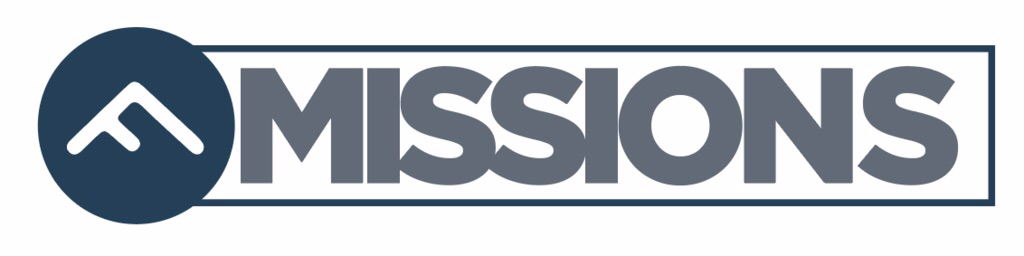 INDIAIndia is the second largest country in the world. The primary and largest religion is Hinduism and the second largest is Islam. We take the gospel to unreached people and places. This team must be a small team.  Trip Dates: October 4th – 13th Cost:  $1175 plus airfare which is approximately $1500Total Cost for trip: approximately $2,600Pre-trip Meetings: Must attend the four preparation meetings, to be scheduled.Trip Focus: We will:Develop relationships with Indians who are open to the gospelConnect with unreached people groupsTrain local Christian leaders in evangelism and discipleshipFacilitate the planting of a new churchBuild relationships with the beautiful people of India